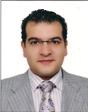   Personal Information	Date/Place of Birth                    :    1st. February, 1981 – Mansoura - Egypt	Marital Status	               :     Married.   Driving license                          :     U.A.E driving license	Place of Issue of Passport          :     Egypt-Mansoura  Visa statues                                :      Transferable VisaEducation	Bachelor of  Law	Mansoura University, Egypt 	Graduated at 2001    SkillsComputer Skills:I had graphic diploma with hard exercise in pc intro, windows, internet, photo shop, front page, power point, flash mx.Language Skills:Mother Language ArabicExcellent speaking , writing , reading EnglishPersonal Skills: Multi-tasks and setting prioritiesTime ManagementSharp Definition of objectivesKnowledge Sharing and Brain-StormingGood skills in communicating with othersPosition Applied         Seeking a position where my experience and education can be applied and further developed as I am Creative and thorough in work-Confidant and Collaborator-Hardworking-Work under stress.Work ExperienceLegal Advisor S.Almenhaly advocate and legal consultant                         “may 2010 until now”Registration every cases in Abu Dhabi, Dubai, and Alain courts. Produce legal memos, letters, emails correspondence and reports.Advice on legal and commercial risk related to all company business activities.Prepare the case file in advance to the court hearings.Prepare briefs and other legal documents and include additional suggestion and information that will assist the judge with the case.Review and study the court decisions.Back the judge with the court room proceedings.Interact with judges, attorneys and other law clerks.Learn and understand from the proceedings in the court.Make recommendations based on the nature of the appeals.Assist the lawyers with the legal documentation.Involve in the court proceedings.Maintain the library at the court chamber.Preparing the trail notes of various attorneys.Legal OfficerGallery Art Company in United Arab Emirates 	“August 2005 to apr2010”Completion of the transactions of the interests of the Immigration and Nationality.Completion of the transactions of the Chamber of Commerce and Industry.Completion of the transactions of the municipality.Completion of contracts for work and contracts for exhibitions.Registration every cases in Abu Dhabi, Dubai, and Alain courts. Produce legal memos, letters, emails correspondence and reports.Advice on legal and commercial risk related to all company business activities.Prepare the case file in advance to the court hearings.Prepare briefs and other legal documents and include additional suggestion and information that will assist the judge with the case.Review and study the court decisions.Back the judge with the court room proceedings.Interact with judges, attorneys and other law clerks.Learn and understand from the proceedings in the court.Make recommendations based on the nature of the appeals.Assist the lawyers with the legal documentation.Involve in the court proceedings.Maintain the library at the court chamber.Preparing the trail notes of various attorneysLawyer PrimaryMr. Mohamed Atiaa Office 				“From 2003 to 2005”Registration every cases in courts. Produce legal memos, letters, emails correspondence and reports.Advice on legal and commercial risk related to all company business activities.Prepare the case file in advance to the court hearings.Prepare briefs and other legal documents and include additional suggestion and information that will assist the judge with the case.Review and study the court decisions.Back the judge with the court room proceedings.Interact with judges, attorneys and other law clerks.Learn and understand from the proceedings in the court.Make recommendations based on the nature of the appeals.Involve in the court proceedings.Maintain the library at the court chamber.OthersExcellent presentation skills developed for painting presentations and practical.High proficiency in using computerized systems. Strong sense of personal and professional integrity.Very organized and tidy work habits.I take great pride in my appearance and personal hygiene.SummaryExtremely ambitious and aiming to the sky with capability to learn in short duration and improve the quality of service provided to customers and clients. Also I have a good experience in finance and project management from financial perspective.I will have a great honor to be Part of Your Team, share your Experience and Skills to meet client’s satisfaction.*References are available upon requesting*